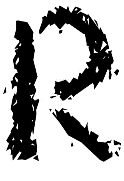 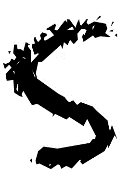 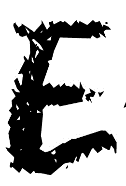 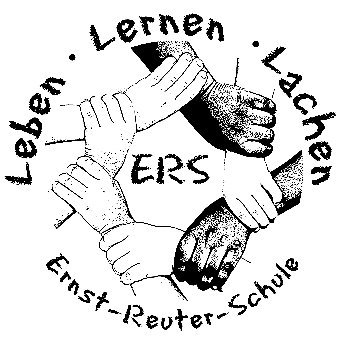     Grundschule  Ganztagsschule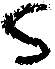 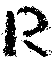     rnst-     euter-      chule  Martin-Luther-Str. 25  67454 Haßloch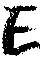 Tel.: 06324/935130	Fax: 06324/935142	E-Mail: ernst-reuter-schule@hassloch.deSehr geehrte Eltern und Erziehungsberechtigte,mit dieser Broschüre möchten wir Ihnen, wie in den letztenJahren üblich, Informationen zum bereits laufenden Schuljahrzukommen lassen. Das Heftchen kann Sie dabei über das weitereSchuljahr begleiten.Inhalt	S. 1Kurzüberblick Personal	S. 2Neue Kolleginnen	S. 3Personalmanagement im Rahmen Erweiterter Selbstständigkeitvon Schulen – PES	S. 3Ganztagsschule	S. 4Hausaufgabenbetreuung	S. 6Betreuende Grundschule	S. 6Schulsozialarbeit	S. 7Schülerbibliothek – Ausleihe mit Hilfe von Eltern	S. 7Förderverein	S. 8Termine und Infos	S. 8Was uns wichtig ist	S. 11Elternarbeit an der Ernst-Reuter-Schule	S. 13Ferientermine und bewegliche Ferientage	S. 16Kurzüberblick – Lehrpersonal, pädagogische Kräfte und sonstige MitarbeiterNeue Kolleginnen und KollegenZum Schuljahresbeginn begrüßen wir folgende neue Kolleginnen und Mitarbeiter: Frau Hans, LehrerinFrau Fischer, LAAFrau Ringelspacher, LehrerinHerrn Pfarrer SchatullFrau Weitzel, LehrerinFrau Eichhorn und Herrn Henrich, Kräfte im freiwilligen sozialen Jahr (FsJ)HomepageDie Ernst-Reuter-Schule hat eine neue Homepage, die unter folgender Adresse erreichbar ist:www.ers-hassloch.deWir möchten Sie auf diese Weise zeitnah informieren über wichtige Termine, aktuelle Projekte und Vorhaben. Ein regelmäßiger Blick auf unsere Homepage ist zu empfehlen.Personalmanagement im Rahmen Erweiterter Selbstständigkeit – PESUnsere Schule nimmt weiterhin am „Personalmanagement im Rahmen Erweiterter Selbstständigkeit“ (PES) teil. Ziel von PES ist es, die Eigenverantwortlichkeit von Schulen zu stärken und Handlungsspielräume zur Vermeidung von kurzfristigem Unterrichtsausfall zu eröffnen. Damit können wir mit Hilfe eines eigenen Budgets den temporären Unterrichtsausfall reduzieren und so z. B. Vertretungsunterricht durch kurzfristige, zeitlich befristete Einstellung von Vertretungskräften organisieren.Pädagogischer BereichGanztagsschule in AngebotsformUnser Ganztagsangebot wird in zwei Varianten angeboten, rhythmisiert und additiv.Rhythmisierte KlassenIn diesem Schuljahr wurde eine weitere reine Ganztagsklasse eingeschult, die in rhythmisierter Form von einem Team geführt wird. Damit werden insgesamt sechs Klassen als reine Ganztagsklassen geführt, in denen Hausaufgaben im Wesentlichen durch mehr Übungsphasen in der Schule ersetzt werden. Die meisten Kinder im Ganztag besuchen diese Variante.Additive FormParallel dazu wird weiter das additive Ganztagskonzept angeboten. Der Schwerpunkt dieses Konzeptes liegt dabei auf der Hausaufgabenbetreuung und begleitender Förderung. Arbeitsgemeinschaften und Phasen angeleiteter Freizeit ergänzen das Angebot.Zusammenarbeit mit VereinenSport und Bewegung spielen in der Ganztagsschule eine große Rolle. Im Ganztagsbereich haben die Kinder zusätzlich ein sportliches Angebot am Nachmittag. Außerdem können sie sich in Arbeitsgemeinschaften (AGen) einwählen, die u. a. von Mitgliedern aus Haßlocher Vereinen betreut werden.Herr Büttler, Trainer bei der TSG Haßloch –Abteilung Leichtathletik-, leitet zwei Leichtathletik-AGen, in der Spaß und Freude an der Bewegung gefördert werden.  Frau Gehrum die AG „Kreativ“, Herr Singer (Musikschule Haßloch) die AG „Musikwerkstatt“, Herr Reder eine Sport- und Spiele-AG sowie eine Werk-AG und Frau Stork bietet die Schulhund-AG an.MittagessenWir haben am Projekt Qualifizierung für die Schulverpflegung in Rheinland Pfalz teilgenommen und dürfen Ihnen mitteilen, dass uns durch das Ministerium drei Stern für die Mittagsverpflegung verliehen hat.Auch in diesem Schuljahr ist es möglich, Zuschüsse zum Mittagessen im Ganztagsbereich zu erhalten. Entscheidend für diesen Anspruch aus dem Bildungs- und Teilhabepaket ist, dass das jeweilige Kind als „Hauptleistung“Arbeitslosengeld II/Sozialgeld oderHilfe zum Lebensunterhalt/Grundsicherung wegen Erwerbsminderungoder Wohngeldoder Kinderzuschlagbezieht.Ansprechpartner sind für Sie Frau Modery in der Gemeindeverwaltung oder auch die Vertreter des Job-Centers in Neustadt.Für die Organisation des Mittagessens ist es wichtig, Ihr Kind im Krankheits- oder sonstigen Verhinderungsfall möglichst vor Unterrichtsbeginn, spätestens bis 08:00 Uhr abzumelden. Nimmt ein Kind zusammenhängend mehr als eine Woche krankheitsbedingt oder aus anderen zwingenden Gründen nicht an der Verpflegung teil, wird auf Antrag der Gebührenschuldner, in der Regel sind dies die Erziehungsberechtigten, am Ende des Schuljahres für jede volle Woche jeweils ein Viertel der monatlichen Verpflegungspauschale erstattet.An- und AbmeldungWir möchten Sie noch einmal darauf aufmerksam machen, dass die Anmeldung zur Ganztagsschule für die Dauer der Grundschulzeit zu verstehen ist. Sollten Sie Ihr Kind abmelden wollen, so darf ich Sie bitten, sich aus organisatorischen Gründen an den Stichtag 1. Februar des jeweiligen Schuljahres zu halten. Eine Abmeldung ist dann für das kommende Schuljahr möglich. Abmeldungen während des laufenden Schuljahres sind nicht vorgesehen.Anmeldungen im laufenden Schuljahr können nur in begründeten Ausnahmen erfolgen. Die Anmeldung des Kindes für das folgende Schuljahr sollte der Schule bis zum 1. März in schriftlicher Form vorliegen. Vereinbaren Sie einen Termin, wir beraten Sie gerne.HausaufgabenbetreuungDie Gemeinde Haßloch bietet weiterhin eine Hausaufgabenbetreuung durch Frau Joa an.Zeiten: 	1. und 2. Klassenstufe:	12:00 Uhr bis 13:00 Uhr		3. und 4. Klassenstufe:	13:00 Uhr bis 14:00 UhrFrau Joa erinnert daran, dass die Kinder nicht die gesamte Zeit bleiben müssen, sondern nach dem Anfertigen der Hausaufgaben gehen dürfen.Betreuende GrundschuleDas Angebot der Betreuenden Grundschule wird weiterhin in verschiedenen zeitlichen Varianten angeboten, die Sie dem Überblick entnehmen können:Wenn Sie für Ihr Kind eines der Betreuungspakete nutzen wollen, ist grundsätzlich eine Anmeldung erforderlich (Anmeldeunterlagen und Bankeinzugsermächtigung bitte über das Sekretariat). Bitte beachten Sie, dass die Angebote kostenpflichtig sind.Anmeldungen erfolgen in der Regel zum Schuljahresbeginn, Kündigungen des Angebots sind zum jeweiligen Schuljahresende möglich. Für wichtige Informationen in Notfällen können Sie die Mitarbeiterinnen zu den Betreuungszeiten auch unter einer der folgenden Handynummern erreichen: 0152/59945998 und 0152/59945961.
Die Anmeldung ist für ein Schuljahr gültig.SchulsozialarbeitSeit Januar 2012 wird unsere Schule von einer Schulsozialarbeiterin der Kreisverwaltung Bad Dürkheim unterstützt. Frau Lisa Tuchmann, Schulsozialarbeiterin, hat diese Aufgabe übernommen. Sie unterstützt die Schülerinnen und Schüler sowie die Lehrerinnen und Lehrer in ihrer Arbeit zur Gewaltprävention. Im Rahmen dieser Tätigkeit werden u. a. in Gesprächen mit den Kindern Gefühls- und Verhaltenskompetenzen entwickelt und gefördert, aber auch bereits bestehende soziale Probleme im täglichen Miteinander reduziert.Zu den weiteren Aufgabenfeldern der Schulsozialarbeit zählt die Förderung der Kooperation zwischen Schule und Elternhaus, das Installieren von Hilfsangeboten und die Intervention in Krisensituationen. Hierfür werden Sprechstunden sowohl für Kinder, als auch für Eltern angeboten.
Falls Sie keinen Kontakt zwischen Ihrem Kind und der Schulsozialarbeiterin wünschen, teilen Sie uns das bitte schriftlich mit.Sprechstunde für Eltern:		Dienstag		10:00 Uhr bis 11:00 Uhr					Donnerstag		13:00 Uhr bis 14:00 UhrSprechstundentermine außerhalb dieser Zeiten können Sie gerne auch über das Sekretariat oder die Lehrkräfte vereinbaren.Schülerbibliothek (Lesedschungel) – Ausleihe mit Hilfe von ElternSeit ca. 7 Jahren kann unsere Schülerbibliothek auch für die Ausleihe genutzt werden. Frau Brigitta Conrad und Frau Kathrin Minkel betreuen verantwortlich die Organisation.Öffnungszeiten! Die Ausleihe ist jetzt täglich zwischen 08:45 Uhr und 09:30 Uhr geöffnet. Je zwei freiwillige Helfer/innen aus der Elternschaft unterstützen die Kinder, nehmen die gelesenen Bücher zurück und leihen neue aus.An dieser Stelle ein ganz herzliches Dankeschön an alle Eltern, die uns dabei bereits unterstützt haben und diejenigen, die in diesem Jahr mithelfen.Die Zahlen belegen, dass die Schülerbibliothek gut angenommen wird.FördervereinUnsere Schule können Sie auch unterstützen, indem Sie dem Förderverein beitreten. Der Mindestbeitrag beträgt 6 € im Jahr oder als Familienbeitrag10,00 €. Anträge erhalten Sie im Sekretariat. Der Förderverein unterstützt die Grundschule in vielfältiger Weise, z. B. durch die Anschaffung von Pausenspielen und Büchern für die Schülerbibliothek.Termine und InfosHalbjahreszeugnisDas Halbjahreszeugnis erhalten die Kinder der dritten und vierten Klassen am Freitag, den 25.01.2019. Die Kinder der ersten und zweiten Klassen erhalten keine Halbjahreszeugnisse. An diesem Tag endet der Unterricht für alle Schülerinnen und Schüler um 12:00 Uhr.Lehrer-Eltern-Schüler-GesprächeZum Halbjahr der Klassenstufe 2, 3 und 4 wird ein Lehrer-Eltern-Schüler-Gespräch geführt. Gesprächsinhalte sind das Lern-, Arbeits- und Sozialverhalten Ihres Kindes sowie seine Lernentwicklung in den Fächern und Lernbereichen. Das Kind nimmt in der Regel an dem Gespräch teil. Die Gespräche finden im Zeitraum zwischen Ende Januar und Anfang Februar statt. In Klassenstufe 3 und 4 werden die Gespräche vor den Halbjahreszeugnissen geführt. Der Termin wird Ihnen durch die Klassenleitung mitgeteilt.Känguru der MathematikDer Mathematikwettbewerb findet traditionell am dritten Donnerstag im März statt, also am 21.03.2019. An diesem Wettbewerb mit vielen mathematischen Knobeleien können die Dritt- und Viertklässler teilnehmen.Infos dazu erhalten Sie auf folgender Internetseite: http://www.mathe-kaenguru.de/Infoveranstaltung der weiterführenden SchulenAm Mittwoch, den 12.03.2019, um 19.30 Uhr findet im Hannah-Arendt Gymnasium in der Aula eine Informationsveranstaltung der weiterführenden für alle Eltern und Erziehungsberechtigten der Klassenstufe 3 statt. VERA - Vergleichsarbeiten im dritten SchuljahrDie Vergleichsarbeiten finden für alle Drittklässler landesweit in den Fächern Deutsch und Mathematik statt. Die Termine, an denen die Arbeiten geschrieben werden, sind 09.05.2019 (Mathematik) sowie 16.05.2019 (Deutsch)Infos zu der Erhebung können Sie auf folgender Internetseite erhalten http://www.uni-landau.de/vera/SchwimmunterrichtDer Schwimmunterricht für die dritten Klassen findet weiterhin montags statt. Die entsprechenden Klassen erhalten rechtzeitig Nachricht.GottesdiensteDie Termine für die Gottesdienste können Sie der Tabelle entnehmen.JahreszeugnisseDie Jahreszeugnisse erhalten alle Kinder am letzten Schultag vor den Sommerferien, Freitag, den 28.06.2019.
Am letzten Schultag findet um 10.00 Uhr eine kleine Verabschiedung der Schülerinnen und Schüler statt. Die Eltern sind recht herzlich eingeladen. UnterrichtsendeJeweils vor den Sommerferien und an dem Tag der Halbjahreszeugnisausgabe endet der Unterricht für alle Schülerinnen und Schüler bereits um 12:00 Uhr. Eine Betreuungsmöglichkeit besteht nur für die angemeldeten Kinder der Betreuenden Grundschule.
(Achtung: Betreuungsdauer abhängig vom gewählten Betreuungspaket!).An allen anderen Schultagen vor den Ferien endet der Unterricht wie gewohnt, ebenso das GTS-Angebot.Papiergeld/KopiergeldWir möchten für die Lern- und Arbeitsmittel (Arbeitsblätter) Ihrer Kinder einen Beitrag für Papier- und Kopiergeld einsammeln, welches größtenteils in allen Klassen bereits geschehen ist.Der Unkostenbeitrag hierfür beläuft sich auf 5,00 € pro Schuljahr.Sollten Sie noch kein Papiergeld/Kopiergeld entrichtet haben, so bitten wir Sie, Ihrem Kind den Betrag in die Schule mitzugeben. Bei nachgewiesenen finanziellen Problemen können Sie durch die Klassenlehrkraft von der Zahlung des Papier-/Kopiergeldes befreit werden. Die Anzahl der Kopien hat sich in den einzelnen Klassen im letzten Jahr erheblich erhöht, weshalb wir vorsorglich darauf hinweisen möchten, dass in den einzelnen Klassen ein weiterer Betrag für Papier und Kopien erhoben werden könnte.Was uns wichtig ist:Um einen reibungslosen schulischen Betrieb aufrecht zu erhalten, ist es notwendig, dassSie Ihr Kind dazu anhalten, pünktlich zum Unterricht zu kommen.Sie die Schule informieren, wenn Ihr Kind krank ist und zwar vor Unterrichtsbeginn (§ 22 GSchO). Unser Sekretariat ist ab 07:30 Uhr besetzt. Die schriftliche Entschuldigung muss spätestens am dritten Fehltag mit Angabe der Gründe vorliegen.Ihr Kind nicht vor 07:45 Uhr auf dem Schulgelände ankommt. Wir möchten in aller Deutlichkeit darauf hinweisen, dass die Aufsicht durch die Schule erst um 07:45 Uhr beginnt.die Kinder sich vor Unterrichtsbeginn auf dem Pausenhof sammeln. Der Zutritt erfolgt für die Kinder über den Zugang neben der Mensa und das Hoftor an der Turnhalle – bitte nicht durch das Foyer. Wir möchten so unbeaufsichtigte Aufenthalte im Schulhaus vermeiden.Ihr Kind keine Gegenstände in die Schule mitbringt, die andere Kinder gefährden können bzw. unsere Einrichtung beschädigen (z. B. Messer, Feuerzeuge, Laserpointer, Wurfkreisel, …, Edding-Stifte).Heelys und Inlineskater nicht in die Schule gehören.Karten (o. ä.) zum Tauschen regelmäßig Streit verursachen. Bitte lassen Sie deshalb Ihre Kinder die Karten nicht in die Schule mitnehmen.es wichtig ist, Ihre geänderte Telefonnummer/Anschrift zu erfahren, damit wir Sie im Notfall erreichen können!das Tragen von Schmuckstücken im Sport nicht erlaubt ist, da es Gefahren für Ihr Kind birgt. Wir möchten Sie an dieser Stelle eindringlich darauf hinweisen, dass Uhren und Schmuckstücke (einschließlich gepiercter Objekte) für die Dauer des Sportunterrichts abgelegt oder abgeklebt werden müssen. (Eine Versicherung für die abgelegten Gegenstände gibt es nicht.)Vermeiden Sie den Aufenthalt auf dem Schulgelände während der Unterrichtszeit!Bitte stören Sie Ihre und die anderen Kinder nicht in Ihrem „Arbeitsfeld“ durch zusätzliche Aufenthalte auf dem Schulgelände. Ab dem „Schultor“ schafft Ihr Kind den Weg alleine. Umgekehrt gilt dies auch für das Abholen der Kinder. Wenn Sie Ihr Kind abholen möchten, warten Sie bitte vor der Schule am Tor. Um 12:00 Uhr bzw. 12:55 Uhr ist Pausenzeit für unsere Ganztagskinder, bedenken Sie dies bitte.

BeurlaubungenEine Beurlaubung vom Unterricht kann nur aus wichtigem Grund ausgesprochen werden. Entsprechendes gilt für Kinder, die die Ganztagsschule besuchen. Bitte denken Sie daran, Beurlaubungen rechtzeitig zu beantragen. Beurlaubungen unmittelbar vor oder nach den Ferien sollen nicht ausgesprochen werden. Der Antrag auf Beurlaubung ist vorher schriftlich bei der Klassenleitung einzureichen. Den versäumten Unterrichtsstoff muss Ihr Kind selbstständig nacharbeiten! Anträge auf Beurlaubungen für den laufenden Tag können in aller Regel nicht ausgesprochen werden.
SchulwegDie Fahrradbenutzung auf dem Schulwegliegt in der Verantwortung der Erziehungsberechtigten,sollte erst nach bestandener Radfahrprüfung erlaubt werden,sollte den Kindern vorbehalten werden, die weiter entfernt wohnen, da die Abstellmöglichkeiten begrenzt sind.Fahrräder und Roller sind auf dem Schulhof aus Sicherheitsgründen zu schieben.Roller, Cityroller, Kickboards, u. a.dürfen laut den Transportunternehmen nicht im Bus mitgenommen werden.werden grundsätzlich bei den Fahrradständern abgestellt.Ihr Kind sollte zur eigenen Sicherheit immer einen Helm tragen.Beobachtungen auf dem Schulweg lassen deutlich werden: Es wird eng und unübersichtlich, wenn zwischen laufenden Kindergruppen Roller- und Radfahrer flitzen! Deshalb der wiederholte Appell:Roller und Rad erst nach bestandener Radfahrprüfung auf einem weiten Schulweg!
Elternarbeit an der Ernst-Reuter-SchuleWir begrüßen ganz herzlich unseren neuen Schulelternbeirat.Zusammensetzung der ElternvertretungenSchulelternbeiratSchulelternsprecherin:	Claudia HalfmannStellvertreterin:		Jasmin Schaffelhuber-Nutz
				SchulausschussMitglieder:			Silke Guttenberger
				Tanja Urich-Neizert	SchulträgerausschussMitglieder:			Claudia HalfmannSchulbuchausschussMitglieder:			Claudia Halfmann				Jasmin-Schaffelhuber-NutzDie Elternvertretung für den Schulelternbeirat ist im ersten Jahr ihrer Amtsperiode. Einige Klassenelternbeiratsvertreter stehen zum ersten Mal zur Verfügung. Den bisherigen Vertretern dürfen wir für ihren großen Einsatz an unserer Schule herzlich danken. Wir freuen uns mit den neu gewählten Elternvertretern auf eine gute Zusammenarbeit.Klassenelternbeiräte 2018/2019Der SchulElternBeirat der Ernst-Reuter-Schule informiertWer wir sind:	Der Schulelternbeirat (SEB) setzt sich aus den von allen Klassenvertretern gewählten, derzeit sechs Mitgliedern und sechs Vertretern, zusammen. Gewählt wurde für die Schuljahre 2018/2019 und 2019/2020.Was wir tun:	Wir vertreten die Interessen der Eltern gegenüber der Schulleitung. Gemeinsam mit der Schulleitung sitzen wir mindestens zweimal im Jahr zusammen, um über Erziehungs- und Unterrichtsarbeit sowie schulische Projekte zu sprechen und zu diskutieren. Wir nehmen zu wichtigen schulischen Maßnahmen Stellung und unterstützen die Schulleitung und/oder schlagen Verbesserungen vor. Zusätzlich nehmen wir im Schulträgerausschuss der Gemeinde die Elterninteressen wahr.Unsere Themen:- Ausrichtung von pädagogischen Elternabenden,- Mitgestaltung von Schulfesten und Einschulungscafés,- Mitbestimmung bei der Einführung von neuen Schulbüchern,- Speiseversorgung der Ganztagskinder,- Reorganisation der Betreuenden GrundschuleUnser Ziel:	Für das Wohl unserer Kinder möchten wir aktiv am Schulleben teilnehmen und unsere Ideen und Unterstützung in den Schulalltag einbringen.Und noch ein Anliegen an alle Eltern:Wir laden Sie herzlich ein, uns zu unterstützen, indem Sie uns Anregungen und Sorgen, Lob und Kritik in Briefen für unseren Briefkasten mitteilen. Oder sehr gerne mündlich und persönlich.Wir wünschen uns Ihr Vertrauen und eine weiterhin gute Zusammenarbeit! Ihr SchulElternBeiratFerientermine für das Schuljahr 2018/2019Die Betreuung findet wie gewohnt statt. Für den weiteren Verlauf des Schuljahres wünschen wir Ihnen alles Gute und hoffen auf eine gute Zusammenarbeit zum Wohle Ihrer Kinder/unserer Schülerinnen und Schüler.Mit freundlichen GrüßenNicole Ihrig				Thorsten Schneider		         Kollegium   Rektorin				        Konrektor				der ERSSchulleiterinIhrig, Nicole, RektorinIhrig, Nicole, RektorinStellvertr. SchulleiterSchneider, Thorsten, Konrektor2cBraun, Antje, Lehrerin2aBohlender, Linda, Lehrerin3bConrad, Brigitta, Lehrerin4cFischer, Svenja, LAAFranke, Julia, Lehrerin3cHans, Katharina, LehrerinKerndter, Ingrid, LehrerinKramer, Anne, ReligionspädagoginKuntz, Nikhil, Lehrer4aLinow, Sandra, LehrerinMinkel, Kathrin, Lehrerin2bNotebaart, Caroline, Lehrerin1aRheingans, Anna-Kristin, Lehrerin3aRingelspacher, Stefanie, LehrerinRoos, Anna, Lehrerin2dSchatull, Stefan PfarrerSchoppe, Sonja, Lehrerin1cStein-Heim, Jutta, Lehrerin4bStork, Björg, Lehrerin3bValente, Elisa, LAAWeitzel,Katrin, Lehrerin3dWulff, Gabriele, Lehrerin1bGeorg, NicoleGTSMüller-Baumbach, LudmilaGTSReder, KaiGTSJoa, UrsulaGTSBüttler, KurtAGGehrum, JuliaAGSinger, WolfgangAGEichhorn , LaraFsJHenrich, JonasFsJBetreuung MittagessenHock, Ilka; Witthöft, SmilliaExterne KräfteTuchmann, Lisa, SchulsozialarbeiterinSekretariatÖffnungszeitenSemlinger, AlexandraMo. bis Do. 07:30 Uhr bis 11:15 UhrFr. 07:30 Uhr bis 08:15 UhrHausmeisterEichner, FrankBetreuendeGrundschuleHandrich, Annette; Lorch, Heike; Müller-Baumbach, LudmilaBetreuungspaket ABetreuungspaket AMontag bis Freitag07:00 Uhr bis 07:50 UhrMontag bis Donnerstag12:00 Uhr bis 13:00 UhrFreitag12:00 Uhr bis 17:00 UhrBetreuungspaket BBetreuungspaket BMontag bis Freitag07:00 Uhr bis 07:50 UhrMontag bis Freitag12:00 Uhr bis 13:00 UhrBetreuungspaket CBetreuungspaket CMontag bis Freitag07:00 Uhr bis 07:50 UhrFreitag12:00 Uhr bis 17:00 UhrAdventsgottesdienstDienstag, den 04.12.2018 um 09:00 UhrFür alle KlassenSt. GalluskircheAbschlussgottesdienstMittwoch, den 19.06.2019 um 08:30 UhrFür die Klassenstufe 1 - 3St. GalluskircheAbschiedsgottesdienstDonnerstag, den 27.06.2019 um 09:00 UhrFür alle 4. KlassenPauluskirche           Mitglieder            StellvertreterClaudia HalfmannJasmin Schaffelhuber-NutzSilke GuttenbergerBoris StummTanja Urich-NeizertNicole DahmJessica DrescherNicole Switala-RahnSilvia Jochem            Yvonne LiesyKlassenelternsprecher/inStellvertreter/in1aHerpich, JuliaSchneider, Doris1bStockmann, GabiDrescher, Jessica1cFrech, CarinaFeuerbach, Jeanette2aWilhelm, RalphBuschlinger, Jens2bLuzuriaga, AnnikaAuer, Sonja2cPostel, KatrinRahn, Nicole2dKabelitz, SabrinaSchwarz, Ebru3aGuttenberger, SilkeTschöpe, Markus3bLösch, TinaHeene, Silvia3cOliv, MarleneHalfmann, Claudia3dMüller, JuttaFuks, Daniela4aHeller, SabrinaRach, Carmen4bFunk, AnetteSchwechheimer, Tana4cBruch, KimKrebs, ClaudiaBeginn (1. Ferientag)Ende (letzter Ferientag)Herbstferien 2018Unterrichtsende: Kl.1/2: 12.00 UhrKl.3/4: 13.00 Uhr01.10.201812.10.2018Beweglicher Ferientag02.11.2018---WeihnachtsferienUnterrichtsende für Halbtagskinder:Kl.1/2: 12.00 UhrKl.3/4: 13.00 UhrGanztagsschule findet bis 16.00 Uhr statt20.12.201804.01.2019Winterferien25.02.201901.03.2019Bewegliche Ferientage an Fasching 201904.03.201905.03.2019Beweglicher Ferientag18.04.2019Osterferien 2019Unterrichtsende für HalbtagskinderKl.1/2: 12.00 UhrKl.3/4: 13.00 UhrGanztagsschule findet bis 16.00 Uhr statt23.04.201930.04.2019Beweglicher Ferientag31.05.2019---Beweglicher Ferientag21.06.2019---Sommerferien 2019Unterrichtsende:Für alle Schülerinnen und Schüler um 12.00 Uhr01.07.201909.08.2019